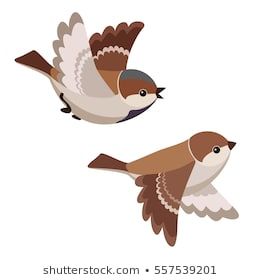 Roczny plan pracy w grupie WRÓBELKÓW (4-latki) 
na rok szkolny 2021/2022.Poniższy roczny plan pracy dla grupy dzieci czteroletnich obejmuje treści ujęte w obowiązującej Podstawie programowej wychowania przedszkolnego (Rozporządzenie MEN z dnia 14 lutego 2017r), Programie Wychowania Przedszkolnego Trampolina (Wydawnictwa PWN) oraz Programie Wspomagania Rozwoju Umysłowego Dzieci E. Gruszczyk- Kolczyńskiej, E. Zielińskiej. 
Wszystkie treści i formy działań są dostosowane do potrzeb i możliwości dzieci objętych pomocą psychologiczno-pedagogiczną. Celem wychowania przedszkolnego w grupie 4-latków jest:adaptacja dzieci do warunków i wymagań przedszkolnych,integracja dzieci o zróżnicowanym potencjale rozwojowym,rozwój społeczny,wspieranie i ukierunkowywanie rozwoju każdego dziecka zgodnie z jego zasobami i możliwościami rozwojowymi.
Wynikające z powyższego celu zadania, dostosowane do potrzeb i możliwości rozwojowych dziecka, realizowane są w ramach następujących obszarów edukacyjnych:SPOŁECZNY OBSZAR ROZWOJU DZIECKA
! Zasady BHP związane z pandemią koronawirusa !rozmowa z dziećmi na temat konieczności stosowania środków ochrony zdrowia 
i przeciwdziałania zarażeniu wirusem COViD-19,przeprowadzenie z dziećmi zajęć ilustrujących sposoby ochrony zdrowia: zachowanie dystansu społecznego, noszenie maseczek zakrywających nos i usta, używanie płynów dezynfekujących do odkażania zabawek, dokładne mycie rąk mydłem w płynie, mierzenie temperatury ciała, izolowanie osoby wykazującej cechy chorobowe,organizacja wyjścia grupy do ogrodu w określonych przedziałach czasowych, zabawa dzieci w wyznaczonej strefie ogrodu;Adaptacjazapoznanie i nawiązanie kontaktu z dziećmi oraz dorosłymi opiekunami grupybudowanie zaufania do nauczycieli, specjalistów i personelu pomocniczego pracującego w grupieudzielanie dzieciom wsparcia przez nauczycieli i pracowników pomocniczych 
w sytuacjach trudnych (rozłąka z rodzicami, samoobsługa, itp.)przypomnienie zasad bezpiecznego pobytu dzieci w przedszkolu i w ogrodziewdrażanie dzieci do wykonywania poleceń nauczycielapoznanie rytmu dnia oraz zwyczajów i zasad panujących w przedszkolutworzenie rytuałów grupy: m.in. powitanie w kole, zaznaczanie się na liście obecnościnabywanie umiejętności współżycia i współdziałania w grupie
Integracjarozwijanie poczucia przynależności dzieci do grupy przedszkolnej Wróbelkówkształtowanie umiejętności nawiązywania kontaktów i relacji (rozmowa, wspólna zabawa, działanie, pokonywanie trudności w relacjach rówieśniczych) uczestnictwo dzieci zdrowych i z niepełnosprawnością we wszystkich formach aktywności przedszkolnejwspieranie aktywności dzieci z niepełnosprawnością w czasie zorganizowanych zajęć grupowychdostosowywanie celów, metod, form pracy oraz poziomu proponowanej wiedzy do indywidualnych potrzeb i możliwości dziecitworzenie i realizacja indywidualnych programów edukacyjno-terapeutycznych wspomagających rozwój dzieci z niepełnosprawnością współpraca ze specjalistami pracującymi z dziećmi: psychologiem, neurologopedą, fizjoterapeutą/terapeutą SIwłączanie dzieci z niepełnosprawnością w życie społeczne grupy3. Nawiązywanie kontaktów społecznychzachęcanie dzieci do wyrażania swoich stanów emocjonalnych: radości, smutku, złości, strachu, dumy, tęsknoty; rozwijanie świadomości i umiejętności wyrażania uczuć organizowanie sytuacji sprzyjających poznawaniu emocji i uczućkomunikowanie swoich oczekiwań gestem lub mowąbudowanie zaufania do dorosłego opiekuna grupy (zwracanie się pomoc, wsparcie)nawiązywanie kontaktów z rówieśnikami (samodzielnie lub przy wsparciu dorosłego)utrzymywanie stosownego dystansu wobec nauczyciela i osób obcychzachęcanie dzieci do pełnienia różnych ról w zabawach tematycznychwzmacnianie więzi rodzinnych i przyjacielskichwprowadzenie w grupie masażu pleców w ramach programu „Dzieci masują Dzieci” Ewy Scherer4. Wdrażanie zasad życia w grupie wg autorskiego programu działań wychowawczych „Nasza drużyna”poznawanie zasad obowiązujących w grupie przedszkolnejwizualizacja zasad grupowych w formie obrazkówprzestrzeganie zasad zgodnego życia w grupieprzeciwdziałanie zachowaniom agresywnympoznawanie zwrotów grzecznościowych używanych w różnych sytuacjach społecznychstosowanie form grzecznościowych względem osób dorosłych, a także wobec siebie5. Wychowanie w duchu wartościwprowadzanie dzieci w świat norm moralnych i wartości w sytuacjach naturalnych oraz w zorganizowanych zajęciach tematycznych rozwijanie wrażliwości dzieci na wartości (prawda, dobro, szacunek do ludzi i świata      
 przyrody)6. Prawa dziecka - omawiane przy okazji uczenia dzieci zasad oraz w sytuacjach naturalnych.II. FIZYCZNY OBSZAR ROZWOJU DZIECKA1. Rozwój manualny i motoryczny (badanie, eksperymentowanie, poznanie przez 
  działanie)ćwiczenie prawidłowego chwytania różnych przedmiotów podczas codziennych czynnościzabawy z różnymi pomocami: klocki, kształtki, piłki, obręcze, woreczki, chusteczki, korale, przeplotnie, separatory, pęsety, kroplomierze itp.proste zabawy paluszkoweaktywność plastyczna z zastosowaniem różnych technik (lepienie, malowanie, rysowanie, wydzieranie, wycinanie, klejenie) i materiałów (kredki świecowe, pastele, farby, masa solna, plastelina itp.)modelowanie, ugniatanie, formowanie kulek, wałkowaniezabawa materiałem niestrukturalnymkolorowanie ograniczonej powierzchniproste ćwiczenia rozwijające percepcję wzrokową i koordynację wzrokowo-ruchowąrealizacja wybranych ćwiczeń z programu „Edukacja przez ruch” Doroty Dziamskiejrealizacja wybranych zabaw rytmiczno-ruchowych wg Batii Strauss 
2. Rozwój sprawności fizycznej doskonalenie ogólnej sprawności ruchowej kształtowanie prawidłowej postawy ciała aktywny udział dzieci w zabawach ruchowych, naśladowczych, rytmicznych, 
 muzycznych, tanecznych swobodne zabawy ruchowe dzieci w sali i ogrodzie przedszkolnym z wykorzystaniem sprzętów terenowych (huśtawka, małpi gaj, drabinki, karuzela)  uczestniczenie dzieci w zorganizowanych zabawach i aktywnościach sportowych (sprawne maszerowanie i bieganie jedno za drugim w kolumnie, wchodzenie i schodzenie po schodach bez pomocy, stawiając nogi na przemian, sprawne wykonywanie podskoków, stanie na jednej nodze, przeskakiwanie przez przeszkodę, kopanie i chwytanie piłki, celowanie do kosza, odbijanie piłki o ziemię i podrzucanie do góry) kształtowanie postaw prozdrowotnych, wyrabianie nawyków żywieniowych i nawyków 
 dbania o własne zdrowie  wspomaganie integracji sensorycznej  grupowe zajęcia ruchowe bazujące na metodzie Ruchu Rozwijającego Weroniki 
 Sherborne3. Zmysły i otoczenie doskonalenie wrażliwości zmysłowej u dzieci (wzrok, słuch, dotyk, węch, smak) dostrzeganie zmian zachodzących w najbliższym otoczeniu, różnic między 
 przedmiotami różnicowanie wysokości dźwięków: głośno-cicho różnicowanie wrażeń dotykowych: ciepło-zimno, miękki-twardy, mokry-suchy, ciężki-lekki,  doskonalenie sprawności konstrukcyjnych, budowanie z klocków dowolnych zestawień, układanie, piętrzenie i tworzenie nowych form, postaci, wież, bram, ścian, mostów,  budowanie wg wzoru obserwowanie i nazywanie zjawisk atmosferycznych  obserwowanie i nazywanie zmian zachodzących w przyrodzie4. Samodzielność:
     w samoobsłudze:wdrażanie dzieci do poprawnego wykonywania czynności higienicznychzachęcanie do wyrażania swoich potrzeb w zakresie jedzenia i piciadoskonalenie umiejętności samodzielnego jedzenia posiłków, przygotowania kanapki, odsuwania i przysuwania krzesła przy stole, korzystanie z serwetkikształtowanie umiejętności rozbierania się i próby samodzielnego zakładania ubrań 
z zachowaniem kolejności
     w zabawie:podejmowanie zabaw badawczych, konstrukcyjnych, naśladowczych, tematycznych i aktywności stolikowych w działaniach zorganizowanych przez nauczyciela oraz w spontanicznej aktywności w sali i w ogrodzierozwijanie umiejętności korzystania z zabawek i sprzątania miejsca własnej aktywności po zakończeniu zabawypodejmowanie zabaw z innymi dziećmi (spontanicznie i modelowanych przez n-la)podejmowanie różnych czynności, przełamywanie oporu przed nieznanymwprowadzenie wybranych elementów Planu DaltońskiegoIII. POZNAWCZY OBSZAR ROZWOJU DZIECKA 1. Kształtowanie kompetencji językowychwyrażanie przez dzieci przeżywanych emocji i nazywanie swoich odczuć: np. lubię/nie lubię, podoba mi się/ nie podoba mi się, boję się/ nie boję się, itp.zgłaszanie do nauczyciela potrzeb własnych typu: głód, picie, zabawarozmowy sytuacyjne z dziećmirozumienie prostych poleceń: przynieś lalę, pokaż autko, stań w kolerozumienie poleceń złożonych: wstań i zamknij drzwi, przynieś misia i posadź go na krześlezachęcanie dzieci do wypowiadania się podczas zajęć grupowych oraz w relacji indywidualnejsłuchanie piosenek, wierszy, opowiadań, bajek, słuchowiskoglądanie przedstawień teatralnych, książeczek, prezentacji multimedialnych, opisywanie ich i rozmowa na ich tematukładanie prostych historyjek obrazkowychrozwiązywanie zagadekpoznawanie wierszyków paluszkowychnauka wierszyków, wyliczanek, rymowanek, piosenek i zabaw ruchowychproste ćwiczenia rozwijające percepcję słuchowąposługiwanie się większym zasobem słów dotyczących otoczenia społecznego, technicznego, przyrodniczegosamorzutne wyrażanie myśli w konkretnych sytuacjach dnia codziennego, podczas zabaw tematycznych, konstrukcyjnych i dydaktycznychużywanie zdań pojedynczych i rozwiniętych, złożonychwypowiadanie się poprawnie pod względem gramatycznym, formowanie próśb i zapytańwymowa: wypowiadanie się zrozumiale,                         zmienia tylko takie dźwięki: sz, ż, cz, dż, na s, z, c, dz, l,                        czubek języka utrzymuje za zębami,                        głoski dźwięczne realizuje poprawnie,                        tempo mowy umiarkowane, wypowiada się płynnie2. Zajęcia przyrodniczo – kalendarzowe i badawczeaktywny i bezpośredni kontakt z najbliższym otoczeniem przyrodniczymobserwowanie i opisywanie zmian zachodzących w pogodzie i przyrodzie w związku 
ze zmieniającymi się porami rokuzabawy badawcze i eksperymenty przyrodnicze z piaskiem, wodą, powietrzempogłębianie wiedzy dzieci na temat roślin i zwierzątrozwijanie u dzieci świadomości ekologicznej i konieczności dbania o środowisko (zajęcia edukacyjne, sprzątanie świata, segregacja śmieci)pogłębianie wiedzy o tradycjach i obrzędach związanych ze świętami kalendarzowymi np. Bożym Narodzeniem, karnawałem, Wielkanocąokazjonalnie zajęcia kulinarne związane z porami roku i świętami3.Edukacja matematyczna 
Realizacja bloków tematycznych:Schemat ciałaOrientacja przestrzennaAnaliza i syntezaRytmyLiczenie przedmiotów Myślenie przyczynowo-skutkoweKlasyfikacjaPoznawanie stosunków jakościowych i ilościowych (różnicowanie, porównywanie i nazywanie wielkości, długości, szerokości, wysokości, ciężaru przedmiotów i objętości/pojemności)Rozpoznawanie figur geometrycznych płaskich i przestrzennychPrzyswajanie określeń czasuPorównywanie liczebności zbiorów
4.Pedagogika Marii Montessoriidoświadczenia wielozmysłowe w zakresie poznawania świata np. przelewanie wody, przesypywanie fasoli, zabawa skrawkami różnych tkanin, guzikami oraz przedmiotami o różnej fakturze zabawy pomocami montessoriańskimi w małych zespołach w cichej saliwykorzystanie wybranych elementów pedagogiki Montessorii podczas zajęć grupowych np. zajęcia ciszy ćwiczące koncentrację uwagi, umiejętność czekania 
i dążenia do realizacji celu 
5. Język obcy nowożytnystwarzanie sytuacji sprzyjających osłuchaniu się dzieci z językiem angielskim: reagowanie na bardzo proste polecenia, używanie wyrazów i zwrotów potrzebnych w zabawie, powtarzanie rymowanek i wierszyków, śpiewanie piosenek, rozumienie sensu krótkich historyjek
6. Kształtowanie postaw patriotycznychpoznawanie najbliższego otoczenia w moim mieściepoznawanie polskich tradycji i zwyczajów (przy okazji świąt, imprez okolicznościowych, uroczystości)poznawanie symboli narodowych: godło, flaga, hymnrozbudzanie zainteresowania rodzinnym krajem poprzez utwory literackieorientowanie się, że Polska jest jednym z krajów Unii Europejskiej
7. Aktywność muzycznaróżne formy aktywności muzyczno-ruchowej: taniec, intencjonalny ruch, gestyporuszanie się przy muzyce i do muzyki, swobodne i kierowaneśpiewanie piosenek z repertuaru dziecięcego, wyrażanie treści utworów ruchemdostrzeganie zmian charakteru muzyki, dynamiki, tempa i wysokości dźwięku, rozwijanie wyobraźni muzycznejreagowanie na sygnałygra na różnych instrumentachzajęcia z programu "Aktywne słuchanie muzyki poważnej" wg B. Strauss - zabawy manualne i taneczno-ruchoweudział w różnych uroczystościach 8. Kontakt ze sztukąrozwijanie poczucia estetyki i wrażliwości na pięknodoświadczanie bycia twórcą, posługiwanie się różnymi technikami plastycznymiorganizowanie wystaw prac dzieciuczestniczenie dzieci w wydarzeniach o charakterze kulturalnym: koncerty, przedstawienia teatralne
9. Wprowadzenie dziecka w świat pismaZabawy z wykorzystaniem etykiet z imionami dzieciZabawy rozwijające percepcję wzrokową, słuchową, sprawność manualną i koordynację wzrokowo-ruchowąRozwijanie zainteresowania współczesną literaturą dziecięcąIV. Współpraca ze specjalistami
konsultacje przy opracowaniu i tworzeniu programów indywidualnych oraz udzielania pomocy psychologiczno-pedagogicznejdobór form i metod do pracy z dzieckiem z niepełnosprawnościąomawianie i rozwiązywanie bieżących wydarzeń w grupieprowadzenie zajęć indywidualnych z dziećmi z niepełnosprawnością przez specjalistówV. Współpraca z rodzicami

Ze względu na utrzymującą się pandemię kontakt z rodzicami ma odbywać się zgodnie 
z zaleceniami MEN-u oraz GiS-u - zebrania dla rodziców, rozmowy indywidualne, dni otwarte, rozmowy ze specjalistami - realizowane telefonicznie i mailowo oraz za pośrednictwem dostępnych komunikatorów sieciowych.